CARBONSÄURENSäuren gibt es auch in der Natur reichlich. Meistens handelt es sich um organische Stoffe, die zur Gruppe der Carbonsäuren zählen. Einige davon stellen wir hier in kurzen Steckbriefen vor.Alkansäuren – Carbonsäuren	1Homologe Reihe der Alkansäuren	2Typische Säurereaktionen	2Methansäure	4Ethansäure	6Essigsäuregärung	9Propansäure	10Butansäure	11Höhermolekulare Carbonsäuren als Fettsäuren	12Milchsäure	15Milchprodukte	17Weinsäure	18Zitronensäure	19Äpfelsäure	20Oxalsäure	21Benzoesäure	22Salicylsäure	22Acetylsalicylsäure [ASS]	23Einige 2-Aminosäuren	24Ascorbinsäure [Vitamin C]	24Lexikon einiger Fachbegriffe	26Quellenangaben und Hinweise	27Alkansäuren – CarbonsäurenCarbonsäurenorganische Stoffe mit mindestens einer Carboxygruppe —COOH [oder mehreren] als funktionelle(r) Gruppe(n) im MolekülCarboxygruppe [veraltet Carboxylgruppe]funktionelle Gruppe aus einem Kohlenstoff-, zwei Sauerstoff- und einem Wasserstoffatom, die mit dem Rest [R] des Moleküls verbunden sindfunktionelle GruppeAtomgruppe in organischen Molekülen, welche die Stoffeigenschaften und Reaktionen wesentlich bestimmtCarboxygruppe ist die typische funktionelle Gruppe organischer Säuren. Manche von ihnen besitzen noch andere funktionelle Gruppen [z.B. Hydroxygruppe –OH in Hydroxycarbonsäuren, Aminogruppe –NH2 in Aminosäuren].Di- und Tricarbonsäurenorganische Stoffe mit 2 bzw. 3 Carboxygruppen —COOH im Molekül, z.B. Ethandisäure (Oxalsäure), Propandisäure (Malonsäure), Butandisäure (Bernsteinsäure) oder Zitronensäure (2-Hydroxypropan-1,2,3-tricarbonsäure)Alkansäurenorganische Stoffe mit einer Carboxygruppe —COOH [Monocarbonsäuren] als funktioneller Gruppe im Molekül [Namensendung —säure für eine COOH-Gruppe im Molekül]Homologe Reihe der AlkansäurenBegriff homologe ReiheAnordnung chemisch ähnlicher Verbindungen nach steigender molarer MasseDifferenz zweier benachbarter Glieder jeweils um 1 C- und 2 H-Atome [Differenz „CH2“]Homologe Reihe der Alkansäurenchemisch ähnlich [1 Carboxygruppe; Elemente C, H, O] bedingt ähnliche chemische Eigenschaften
z.B. Reaktionen mit Metallen oder mit Alkoholen ( folgendes Kapitel)physikalische Eigenschaften ändern sich mit zunehmender Kettenlänge infolge zunehmender zwischenmolekularer Kräfte [van-der-Waals-Kräfte],
z.B. steigenden Siedetemperatur mit zunehmender Kettenlänge, abnehmende Reaktionsgeschwindigkeit mit Metallen bei zunehmender KettenlängePolarität sowie Wirksamkeit der CarboxygruppePolarität der Carboxygruppe bedingt infolge von Wasserstoffbrückenbindungen zu anderen Molekülen höhere Schmelz- und Siedetemperaturenmit zunehmender Kettenlänge wird die Wirkung der Carboxygruppe immer mehr abgeschwächtTypische SäurereaktionenSind organische Säuren mit anorganischen vergleichbar?beide Gruppen tragen die Silbe „-säure“ zurecht im Namen, da sie beide die typischen Säurereaktionen eingehenReaktion in wässriger Lösung [Dissoziation]bei der Dissoziationen entstehen frei bewegliche Oxoniumionen [vereinfacht Wasserstoffionen;  Ursache der Farbänderung von Indikatoren] sowie die jeweiligen Säurerestionenfrei bewegliche Ionen bedingen elektrische Leitfähigkeit der wässrigen LösungenReaktionsgleichung ausführlich [mit Oxoniumionen]Ethansäure + Wasser ⇄ Ethanoationen (Acetationen) + Oxoniumionen ;
exothermCH3COOH + H2O ⇄ CH3COO– + H3O+ ; ΔH = –a kJ · mol –1Reaktionsgleichung vereinfacht [ohne Berücksichtigung des Wassers]Ethansäure ⇄ Ethanoationen (Acetationen) + Wasserstoffionen ;
exothermCH3COOH ⇄ CH3COO– + H+ ; ΔH = –a kJ · mol –1Reaktionsgleichung vereinfacht in LEWIS-Schreibweise [Elektronenschreibweise]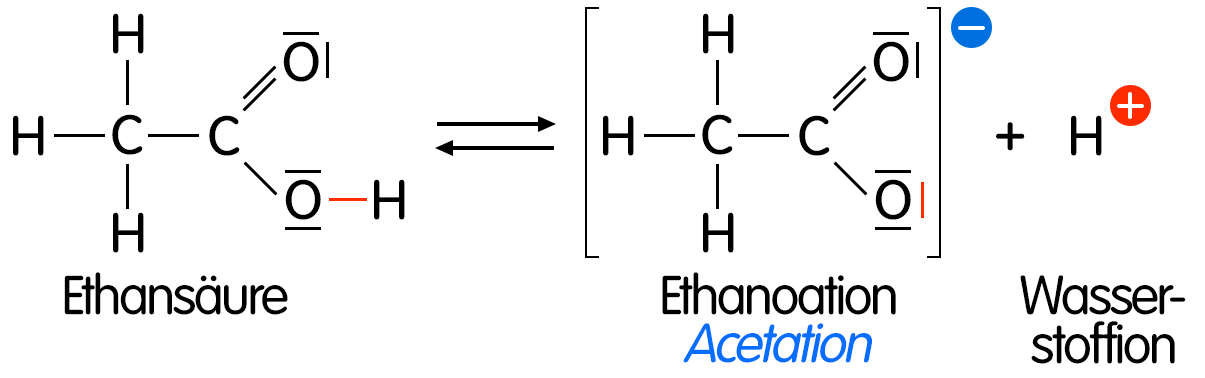 Reaktion organischer Säuren mit Indikatorenwenn organische Säuren in wässriger Lösung dissoziieren, färben die entstehenden Oxoniumionen [vereinfacht Wasserstoffionen] Indikatoren entsprechend [z.B. Universalindikator färbt sich rot]Säurecharakter wird mit zunehmender Kettenlänge jedoch schwächerReaktion mit Hydroxidlösungen [Neutralisation]in einer Reaktion mit Protonenübergang [Protolyse] entstehen aus Oxoniumionen [vereinfacht Wasserstoffionen] und Hydroxidionen WassermoleküleBeispiel 1: Reaktion von Ethansäure mit Natriumhydroxidlösung zu Natriumethanoat [Natriumacetat] und WasserCH3COOH + NaOH  NaCH3COO + H2O ; ΔH = –b kJ · mol –1 [exotherm]als Formel für Natriumethanoat kann man auch CH3COONa verwendenBeispiel 2: Reaktion von Methansäure mit Calciumhydroxidlösung zu Calciummethanoat [Calciumformiat] und Wasser2 HCOOH + Ca(OH)2  Ca(HCOO)2 + 2 H2O ; exothermals Formel für Calciumethanoat kann man auch (HCOO)2Ca verwendenReaktion mit unedlen Metallenin einer Redoxreaktion bildet sich aus Wasserstoffionen WasserstoffBeispiel 1: Reaktion von Ethansäure mit Kalium zu Kaliumethanoat [Natriumacetat] und Wasserstoff2 CH3COOH + 2 K  2 KCH3COO + H2 ; ΔH = –d kJ · mol –1 [exotherm]als Formel für Kaliumethanoat kann man auch CH3COOK verwendenBeispiel 2: Reaktion von Propansäure mit Magnesium zu Magnesiumpropanoat [Magnesiumpropionat] und Wasserstoff2 C2H5COOH + Mg  Mg(C2H5COO)2 + H2 ; exothermals Formel für Magnesiumpropanoat kann man auch (C2H5COO)2Mg verwendenReaktion mit Carbonaten sowie HydrogencarbonatenAlkansäuren reagieren mit Carbonaten oder Hydrogencarbonaten unter Bildung von Kohlenstoffdioxid [Reaktion mit Protonenübergang]Beispiel 1: Reaktion von Ethansäure mit Calciumcarbonat zu Calciumethanoat [Calciumacetat], Kohlenstoffdioxid und Wasser2 CH3COOH + CaCO3  Ca(CH3COO)2 + CO2 + H2O ; exothermals Formel für Calciumethanoat kann man auch (HCOO)2Ca verwenden diese Reaktion nutzt man, wenn man eine Kaffeemaschine mit Essigwasser entkalkt; das schwerlösliche Calciumcarbonat [Kesselstein] wird in gutlösliches Natriumethanoat überführt und so die Kalkablagerung entferntBeispiel 2: Reaktion von Ethansäure mit Natriumhydrogencarbonat zu Natriumethanoat [Natriumacetat], Kohlenstoffdioxid und WasserCH3COOH + NaHCO3  NaCH3COO + CO2 + H2O ; exothermals Formel für Natriumethanoat kann man auch CH3COONa verwendenVeresterungchemische Reaktion einer Säure mit einem Alkohol [Substitution, exotherm]; aus der OH-Gruppe in der Carboxygruppe der Säure und dem Wasserstoffatom der Hydroxygruppe des Alkohols entsteht dabei Wasser und der Rest des Alkohols verbindet sich über das verbliebene Sauerstoffatom mit dem Rest des Säuremoleküls [dabei ist meist ein Katalysator nötig, z.B. Schwefelsäure oder Salzsäure]Schema Veresterung und Hydrolyse allgemein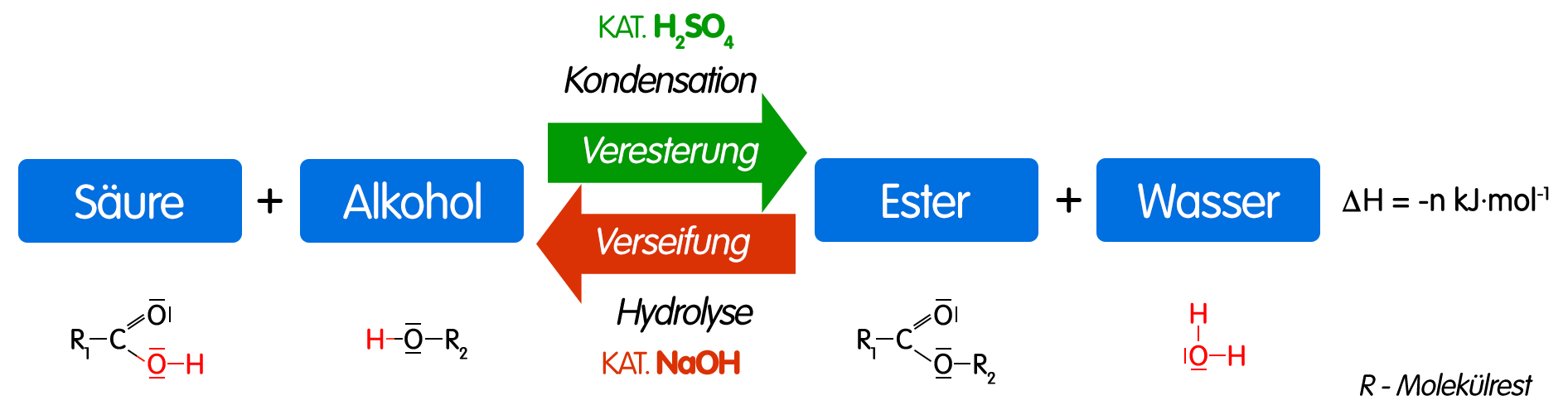 Beispiel VeresterungVeresterung von Ethansäure mit EthanolEthansäure + Ethanol ⇄ Ethansäureethylester (Ethylethanoat) + WasserCH3COOH + C2H5OH ⇄ CH3COOC2H5 + H2O ; exothermEthansäureethylester nennt man umgangssprachlich auch Ethylacetat oder EssigetherMethansäureandere NamenAmeisensäureGeschichtlichesschon im 15. Jahrhundert beobachteten Alchimisten die saure Absonderung von Ameisen; John Ray konnte sie 1671 isolieren [durch Destillieren von Waldameisen, Gattung Formica]Einordnunggesättigte Monocarbonsäure, Alkansäurenatürliche Vorkommenin den Giftdrüsen von Ameisen, verschiedenen Bienenarten u.a. Insekten, in Kiefernnadeln, Brennnesseln [in den Brennhärchen], Nesselkapseln einiger Quallen, manchen Raupenhaaren u.a. Organismen; Spuren im Bienenhonigwichtige Eigenschaftenfarblose, stechend sauer riechende Flüssigkeit, leicht flüchtig, sehr gut wasserlöslich; Flüssigkeit und Dämpfe stark ätzend, [schleim-]hautreizend [hinterlässt rote brennende Blasen auf der Haut]; siedet bei 101°C [Zersetzung] und erstarrt bei +8°C, wasserfrei brennbarvollständige Verbrennung2 HCOOH + O2  2 CO2 + 2 H2O ; ΔH = –a kJ · mol –1Strukturformel [Valenzstrichformel] und Molekülmodellevereinfachte Strukturformel, HalbstrukturformelHCOOHSummenformelCH2O2Strukturbeschreibungeinfachste Carbonsäure; kürzestes Alkansäuremolekül; kettenförmige Moleküle mit einem Kohlenstoffatom; eine Carboxylgruppe [Endung –säure]Reaktion in wässriger Lösung [Dissoziation]Reaktionsgleichung ausführlich [mit Oxoniumionen]Methansäure + Wasser ⇄ Methanoationen (Formiationen) + OxoniumionenHCOOH + H2O ⇄ HCOO– + H3O+ ; ΔH = –a kJ · mol –1 [exotherm]Reaktionsgleichung vereinfacht [ohne Berücksichtigung des Wassers]Methansäure ⇄ Methanoationen (Formiationen) + WasserstoffionenHCOOH ⇄ HCOO– + H+ ; exothermSalzeMethanoate [Formiate] [abgeleitet von der Gattung Formica (lat.) der Waldameise] z.B. Natriummethanoat [Natriumformiat] NaHCOO Bildung z.B. durch die Reaktionen mit Natrium oder mit Natronlauge ...2 HCOOH + 2 Na  2 NaHCOO + H2 ; ΔH = –b kJ · mol –1 [exotherm]HCOOH + NaOH  NaHCOO + H2O ; ΔH = –c kJ · mol –1 [exotherm]Verwendungals Beize in der Wollfärberei; Desinfektion von Wein- und Bierfässern; Desinfektion zur Vermeidung von Tierseuchen; Entkalker [nicht mehr im Haushalt, da Gefahr von Atemwegsverätzungen]; bis 1998 als Konservierungsmittel in Lebensmitteln zugelassen – jetzt nicht mehr; in Antirheumatika und Desinfektionsmitteln; zum Säubern einiger Rohedelsteine; in der Kunststoffindustrie und in einigen Brennstoffzellen; Bekämpfung der Varoa-Milbe in Bienenvölkern durch Imker [meist 65%-ige Lösung]Gewinnungim Mittelalter durch Destillation von Ameisen; Herstellung heute meist aus Natriumhydroxid und Kohlenstoffmonooxid [dabei entsteht Natriummethanoat, dass dann weiter mit Schwefelsäure zu Methansäure umgesetzt wird]Ethansäureandere NamenEssigsäure, Methylcarbonsäure, Eisessig [feste Ethansäure]Geschichtlichesschon seit Jahrtausenden in Asien und Europa zum Säuern, Würzen und Konservieren von Lebensmitteln genutztim Römischen Reich genießt man Posca, ein Getränk aus EssigwasserZusammensetzung 1814 durch Jöns Jakob Berzelius ermittelt1856 entdeckt Louis Pasteur die Rolle von Bakterien bei der EssiggewinnungEinordnunggesättigte Monocarbonsäure, Alkansäurenatürliche Vorkommenentsteht bei der Essigsäuregärung durch Essigsäurebakterien [Gattung Acetobacter *] z.B. beim Verderben alkoholischer Getränke oder von Fruchtsäften [Bakterien können auch durch Taufliegen (Frucht-, Essigfliegen) eingetragen werden]Bestandteil vieler Pflanzensäfte und ätherischer Ölein Spuren natürlicher Bestandteil der Atmosphäre* Acetobacter aceti wandelt dabei Ethanol bei Sauerstoffanwesenheit in Ethansäure um [siehe weiter unten]wichtige Eigenschaftenfarblose, stechend sauer und charakteristisch riechende Flüssigkeit; wasserfreie reine Ethansäure ["Eisessig"] ist brennbar und schmilzt bei 17°C; tötet Bakterien ab; Flüssigkeit und Dämpfe stark ätzendgut löslich in Wasser, Chloroform oder Hexanvollständige VerbrennungCH3COOH + 2 O2  2 CO2 + 2 H2O ; ΔH = –e kJ · mol –1Strukturformel [Valenzstrichformel] und Molekülmodellevereinfachte Strukturformel, HalbstrukturformelCH3—COOH oft gebräuchlichCH3COOHSummenformelC2H4O2Strukturbeschreibungkettenförmige Moleküle mit zwei Kohlenstoffatomen und Einfachbindungen zwischen den beiden C-Atomen; eine Carboxygruppe, AlkansäureReaktion in wässriger Lösung [Dissoziation]Reaktionsgleichung ausführlich [mit Oxoniumionen]Ethansäure + Wasser ⇄ Ethanoationen (Acetationen) + OxoniumionenCH3COOH + H2O ⇄ CH3COO– + H3O+ ; ΔH = –n kJ · mol –1 [exotherm]Reaktionsgleichung vereinfacht [ohne Berücksichtigung des Wassers]Ethansäure ⇄ Ethanoationen (Acetationen) + WasserstoffionenCH3COOH ⇄ CH3COO– + H+ ; exothermVerwendung von EthansäureHerstellung von Klebstoffen, Lacken und Farben, Medikamenten, Duft- und Riechstoffen, Pflanzenschutzmitteln sowie von bestimmten Kunststoffen und Chemiefasern; in der analogen Fotografie bei der Filmentwicklung; als natürliche Säuerungs-, Würz- und Konservierungsmittel [z.B. Gewürzgurken, Mayonnaisen, Salatsaucen, Salaten]; im Sauerteig; in Mascarpone [mit Ethansäure eingedickter Rahm]; zum Kalklösen in Rohren und Geräten [z.B. Entkalken von Kaffeemaschinen]; zur Herstellung von Ethansäureethylester [einem wichtigen Lösungsmittel]; essigsaure Tonerde [Aluminiumdiethanoat] für Umschläge zur Desinfektion und Kühlung u.v.a.Speiseessigbekannteste wässrige Lösung; Speiseessig [3,5-5%-ig], 
Weinessig [6%-ig], Essigessenz [25%-ig]feste EthansäureEisessig [99%-ig]Grünspanist Kupfer-II-ethanoat [Kupfer-II-acetat] Cu(CH3COO)2 und entsteht auf Kupfer durch Spuren von Ethansäure in der Luft [z.B. Kirchendächer]Salze der EtansäureEthanoate [Acetate]z.B. Natriumethanoat NaCH3COO *, Calciumethanoat Ca(CH3COO)2, Aluminiumdiacetat (essigsaure Tonerde, eines der Aluminiumethanoate) Al(CH3COO)2(OH)*  Bildung z.B. durch die Reaktionen mit Natrium oder mit Natronlauge ...2 CH3COOH + 2 Na  2 NaCH3COO + H2 ; ΔH = –n kJ · mol –1 [exotherm]CH3COOH + NaOH  NaCH3COO + H2O ; ΔH = –m kJ · mol –1 [exotherm]Aluminiumdiacetatessigsaure Tonerde, eines der Aluminiumethanoate Al(CH3COO)2(OH);für Umschläge zur Desinfektion und KühlungNatriumacetatLebensmittelzusatzstoff E262a [Säureregulator, Konservierungsmittel für Obst, Gemüse, Brot, Salatsaucen etc.], in Kosmetika sowie in WärmekissenGrünspan auf Kupferdächernist Kupferacetat und entsteht aus Kupfer durch Spuren von Ethansäure in der LuftEster der EthansäureGewinnung durch Reaktion von Essigsäure mit Alkoholen, wie die Salze auch als Ethanoate bezeichnetBeispiel VeresterungVeresterung von Ethansäure mit EthanolEthansäure + Ethanol ⇄ Ethansäureethylester (Ethylethanoat) + WasserCH3COOH + C2H5OH ⇄ CH3COOC2H5 + H2O ; exothermVeresterungen mit Ethansäure allgemeinCH3COOH + R–OH ⇄ CH3COO–R + H2O ; R – AlkylrestEthylethanoat[Ethylacetat, Essigsäureethylester, Ethansäureethylester]bekanntester Ethansäureester [brennbare, klebstoffartig riechende, leicht flüchtige Flüssigkeit mit betäubender Wirkung; gesundheitsschädlich]als Lösungsmittel [z.B. in einigen Klebstoffen, Nagellackentfernern, Farbverdünnern]; zur Gewinnung von künstlichen Aromastoffen, zum Entkoffeinieren von Kaffeebohnen; zum Narkotisieren und Präparieren von Insekten in der Entomologie; als geschnüffeltes Rauschmittel [schädigt Nervensystem]Technische Herstellung von Ethansäure z.B.durch Oxidation aus Ethanal, das durch katalytische Wasserstoff-abspaltung aus Ethanol gebildet wird 
[C2H5OH  CH3CHO  CH3COOH]oder katalytisch unter Druck aus Methanol und Kohlenstoffmonooxid
CH3OH + CO  CH3COOH [Monsanto-Verfahren]oder katalytisch aus Ethen über die Zwischenstufe Ethanal CH3CHO:
2 C2H4 + O2  2 CH3CHO und dann 2 CH3CHO + O2  2 CH3COOH
[Wacker-Hoechst-Verfahren]EssigsäuregärungBedeutungbiotechnologische Gewinnung von biogenem Essig mit Hilfe von Essigsäurebakterien (meist) der Gattung AcetobacterEssigsorten... werden oft nach der als Ausgangsstoff verwendeten alkoholhaltigen Flüssigkeit benannt, z.B. Weinessig aus Weiß- oder Rotwein, Branntweinessig aus Branntwein, Reisessig aus Reiswein, Apfelessig aus Apfelwein, Himbeeressig aus Himbeerwein, Sherryessig aus Sherry, Champagneressig aus Champagner, Aceto Balsamico aus eingekochtem Traubensaft usw.Essig stellt man auch aus Feigen und Datteln oder aus Gerste herPrinzip der Essigsäuregärungstufenweise Bildung von Essigsäure [Ethansäure] durch Redoxreaktionen aus Ethanol über die Zwischenstufe Ethanal mit Hilfe der Enzyme der Essigsäurebakterien unter Sauerstoffzufuhr2 C2H5OH + O2  2 CH3CHO + 2 H2O ; exotherm2 CH3CHO + O2  2 CH3COOH ; exothermPraktische Durchführunges gibt verschiedene Verfahren zur Essiggewinnungbeim Schnellessigverfahren z.B. lässt man eine alkoholhaltige Flüssigkeit [Maische] mehrfach über Buchenholzspäne, die mit Essigsäurebakterien besiedelt sind, unter ständiger Belüftung rieseln; nach Filterung und kurzer oder längerer Lagerung wird der Essig in Flaschen oder Fässer abgefülltheute wird das Verfahren meist in großen Bioreaktoren durchgeführteinige Bakterienarten können Zucker ohne die Zwischenstufe Ethanol direkt in Ethansäure umwandelnweltweit werden jährlich etwa 7 Mio. Tonnen Essigsäure produziertPropansäureandere NamenPropionsäureEinordnunggesättigte Monocarbonsäure, Alkansäurenatürliche Vorkommenin einigen ätherischen Ölen; bei der Herstellung bestimmter Käsearten, bei denen Propionsäurebakterien bei der Propionsäuregärung eine Rolle spielen [z.B. Aroma- und Löcherbildung im Emmentaler]; zudem beim biologischen Abbau tierischer und pflanzlicher Reste [so auch u.a. bei der Biogasherstellung entstehend]; reguliert die Darmflora bei ballaststoffreicher Ernährung [gebildet durch Darmbakterien]; ihre Salze [Propionate] vermindern vermutlich Herz-Kreislauf-Erkrankungen; Mitverursacher von Mundgeruchwichtige Eigenschaftenfarblose, stechend sauer riechende Flüssigkeit; leicht wasserlöslich; wasserfrei brennbarReaktion in wässriger Lösung [Dissoziation], vereinfachtPropansäure ⇄ Propanoationen [Propionationen] + WasserstoffionenC2H5COOH ⇄ C2H5COO– + H+ ; exothermSalze und EsterPropanoate [Propionate], z.B. Natriumpropanoat NaC2H5COOStrukturformel [Valenzstrichformel] und Molekülmodellvereinfachte Strukturformel, HalbstrukturformelCH3—CH2—COOH oft gebräuchlichC2H5COOHSummenformelC3H6O2Strukturbeschreibungkettenförmige Moleküle aus 3 einfachgebundenen C-Atomen; eine CarboxylgruppeHerstellunggroßtechnisch aus Ethen, Kohlenstoffmonooxid und WasserVerwendungbis 1988 als Konservierungsmittel bei Backwaren [heute verboten, da vermutlich Krebs begünstigend]; zur Herstellung von Arzneimittel, Unkrautbekämpfungsmitteln, Kunst- und Duftstoffen sowie Aromen; zur Konservierung in KosmetikaSalze und Ester als Konservierungsmittel und für AromastoffeButansäureandere NamenButtersäureGeschichtlichesEntdeckung 1841 durch Eugené Chevreul; Name abgeleitet vom Vorkommen in ButterEinordnunggesättigte Monocarbonsäure, Alkansäurenatürliche Vorkommenentsteht z.B. durch Kohlenhydratabbau in unserem Körper durch Darmbakterien [saures Milieu ist ungünstig für Salmonellen und andere Krankheitserreger], bei der Fäulnis sowie beim Ranzigwerden von Butter und Milchprodukten durch Buttersäuregärung [Buttersäure ist eine wichtige Fettsäure in vielen tierischen Fetten]; Mitverursacher von Schweiß- und Mundgeruchwichtige Eigenschaftenfarblose Flüssigkeit mit extrem unangenehmem Geruch; ätzendGeruchextrem nach ranziger Butter und Erbrochenem – wird vom Menschen als sehr übel und widerlich empfunden, von Zecken, Fliegen u.a. Insekten hingegen als angenehmReaktion in wässriger Lösung [Dissoziation], vereinfachtButansäure ⇄ Butanoationen [Butyrationen] + WasserstoffionenC3H7COOH ⇄ C3H7COO– + H+ ; exothermSalze und EsterButanoate [Butyrate], z.B. Magnesiumbutanoat Mg(C3H7COO)2Strukturformel [Valenzstrichformel] und Molekülmodellvereinfachte Strukturformel, HalbstrukturformelCH3—CH2—CH2—COOHoft gebräuchlichC3H7COOHSummenformelC3H6O2Strukturbeschreibungkettenförmige Moleküle aus 3 einfachgebundenen C-Atomen; eine CarboxylgruppeVerwendungHerstellung von Aromastoffen; zum Verjagen von MaulwürfenEster der Butansäureviele Ester der Butansäure riechen nach Früchten oder fruchtig [Fruchtester], so dass man sie als Aromen einsetzen kann; viele sind auch natürlich in Früchten enthalten z.B. Ethyl-2-methylbutanoat [2-Methylbuttersäureethylester] in Ananas, Äpfeln und Orangen, Ethylbutanoat [Butansäureethyester] in Äpfeln, Hexylbutanoat [Butansäurehexylester] in PassionsfrüchtenFruchtester kommen auch in ätherischen Ölen vorHöhermolekulare Carbonsäuren als FettsäurenBegrifflichesFette sind Ester des Glycerins mit verschiedenen Fettsäurengesättigte und ungesättigte FettsäurenHerkunft der FettsäurenÜbersicht der Fettsäurengesättigte Fettsäurenzwischen Kohlenstoffatomen ausschließlich Einfachbindungeneinfach ungesättigte Fettsäureneine Doppelbindung zwischen zwei Kohlenstoffatomen im Molekülmehrfach ungesättigte Fettsäurenmehr als Doppelbindung zwischen KohlenstoffatomenHexadecansäure [Palmitinsäure]C15H31COOH  gesättigte Monocarbonsäure; weißer, geruchloser Feststoff; Salze: Palmitate [gehören zu den Seifen]; Fettsäure u.a. im Kokosfett [siehe "Palmin"], Kakaobutter, Rindertalg und Palmöl;Herstellung von Kosmetika, Seifen, Waschmittel und Kampfstoffen [z.B. Napalm, eine Brandwaffe]Octadecansäure [Stearinsäure]C17H35COOH  gesättigte Monocarbonsäure; weißer, geruchloser Feststoff, fühlt sich wachsartig an; Salze: Stearate [gehören zu den Seifen]; Fettsäure in fast allen pflanzlichen und tierischen FettenGewinnung durch Kochen von Fett mit Natronlauge; Herstellung von Kosmetika, Seifen, Arzneimitteln, Kerzen, Waschmittel; Zusatzstoff in der Automobil- sowie Lebensmittelindustrie; Natriumstearat benötigt man für ReinigungsmittelOctadeca-9-ensäure [Ölsäure](auch Octadecensäure, Oleinsäure)C17H33COOH  ungesättigte Monocarbonsäure [eine Doppelbindung] und damit ungesättigte Fettsäure; farblose, ölige Flüssigkeit, fast geruchlos; Salze: Oleate; Fettsäure in allen pflanzlichen [in Oliven-, Avocado- und Erdnussöl mindestens 70% aller Fettsäuren], teilweise auch in tierischen FettenGewinnung durch Kochen von Fett mit Hydroxiden; Herstellung von Seifen und WaschmittelnMilchsäurewissenschaftlicher Name2-HydroxypropansäureGeschichtlichesseit Jahrtausenden zur Konservierung von Lebensmitteln genutzt [z.B. Sauermilch, Sauerkraut, Sauerteig, saure Gurken, Silage]aus saurer Milch durch Carl Wilhelm Scheele 1780 isoliert1856 entdeckte Louis Pasteur die Milchsäurebakterien und Details der MilchsäuregärungEinordnunggesättigte Hydroxycarbonsäurenatürliche Vorkommen und Entstehungu.a. in Schweiß, Blut, Speichel und in den Muskeln, in der Galle und den Nieren enthalten; entsteht beim Abbau von Milchzucker [Lactose] auf natürliche Weise mit Hilfe von Milchsäurebakterien [z.B. diverse Arten der Bakteriengattung Lactobacillus]Entstehung ihrer Salze [Lactate] im Muskelstoffwechsel z.B. durch unvollständigen Abbau von Traubenzucker [Nachatmen von Sauerstoff baut Lactate weiter ab] – führt aber vermutlich nicht zu Muskelkater [dafür sind eventuell kleine Risse im Muskelgewebe verantwortlich]Strukturformel [Valenzstrichformel]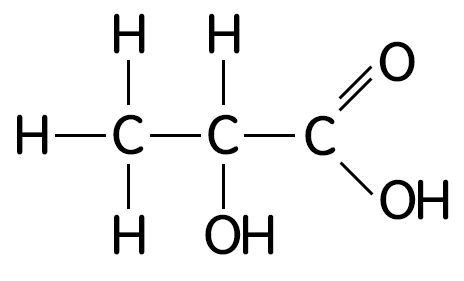 vereinfachte Strukturformel, HalbstrukturformelCH3—CH(OH)—COOHmanchmal schreibt man die Hydroxygruppe durch Einfachbindung getrennt nach unten wie bei der StrukturformelSummenformelC3H6O3Strukturbeschreibungkettenförmige Moleküle aus 3 einfachgebundenen C-Atomen; mit einer Carboxygruppe am 1. und einer Hydroxygruppe am 2. C-AtomVerwendungMilchsäuregärung zur Konservierung vieler Lebensmittel [z.B. Sauerkraut, saure Gurken, Sauerteig fürs Brot, Silofutter usw.; Säuerung von Getränken; Herstellung von Sauermilchprodukten wie Joghurt, Sauermilch, Buttermilch, Kefir, Quark, Käse etc. ebenfalls durch Milchsäuregärung; in Flüssigseifen, Desinfektions- und Reinigungsmitteln, Backwaren und Getränken; als Lebensmittelzusatzstoff; zudem in der Ledergerberei, Textilindustrie und Druckerei eingesetzt; Imker nutzen Milchsäure teilweise zur Behandlung von Bienen gegen die Varroamilbeaus Milchsäure lässt sich auch Polymilchsäure [Polylactide, PLA] erzeugen, die als biologisch abbaubare Biokunststoffe eingesetzt werden – dafür wird kein Erdöl benötigt, sondern nachwachsende Rohstoffe eingesetztBedeutung im Organismussorgt auf unserer Haut ["Säureschutzmantel"] und im Mund zur Abwehr von Krankheitserregern durch milchsäurebildende Bakterien [verursachen aber auch Karies]; Stoffwechselzwischenprodukt bei hoher Muskel-BelastungMilchsäuregärung [Prinzip]größter Teil der Milchsäure wird biotechnisch durch Milchsäuregärung von Milch oder Molke mittels verschiedener Arten von Milchsäurebakterien erzeugt [fermentative Herstellung durch verschiedene Lactobacillus-Arten]durch Milchsäure werden die Milcherzeugnisse [z.B. Quark, Joghurt, Schmand, Buttermilch usw.] oder auch Gemüse [z.B. Sauerkraut, Salzgurken, Kimchi] länger haltbar gemacht; der Prozess verläuft ohne Sauerstoff [anaerob]Abbau des Milchzuckers [Lactose]Milchsäurebakterien benötigen dafür das Enzym Lactase, das den Doppelzucker Milchzucker zunächst in Einfachzucker abbaut ...Milchzucker [Lactose]  Traubenzucker [Glucose] + Schleimzucker [Galactose]C12H22O11  C6H12O6 + C6H12O6bei der Herstellung von Milchprodukten wird das Enzym Lactase teilweise künstlich zugesetztMenschen mit Lactoseintoleranz nehmen Lactase in Tablettenform einMilchsäuregärung in Organismen zur Gewinnung von ATP-Energiez.B. zur Energieerzeugung [ATP] in Bakterien oder in MuskelzellenGlucose + ADP + Phosphat  Milchsäure + ATPC6H12O6 + 2 ADP + 2 Pi  2 C3H6O3 + 2 ATPATP (Adenosintriphosphat) ist ein universeller Energieträger in OrganismenMilchsäure dissoziiert dann in wässriger Lösung ...Milchsäure ⇄ Lactationen + WasserstoffionenC3H7COOH ⇄ C3H7COO– + H+Milchsäuregärung in der Lebensmittelherstellungdurch Fermentation von Kohlenhydraten mit MilchsäurebakterienMilchsäuregärung setzt man zur Herstellung gesäuerter Milchprodukte [Quark, Joghurt, Schmand, Buttermilch, saure Sahne, Crème fraîche, Dickmilch, Butter, Kefir usw.], gesäuertem Gemüse [z.B. Sauerkraut, Salzgurken, saure Bohnen, Kimchi], einiger Biersorten [z.B. Berliner Weiße, Leipziger Gose], beim Backen [Sauerteig] und zum Reifen einiger Rohwurstsorten [z.B. Salami, Teewurst]Gewürzgurken sind hingegen nur ein Aufguss mit gewürztem EssigwasserKimchi ist ein koreanisches gesäuertes Gemüse, meist aus Chinakohl und RettichKefirbei der Kefir-Herstellung spielen neben Milchsäurebakterien auch bestimmte Hefen eine Rolle, so das dieser auch geringe Mengen an Alkohol und Kohlenstoffdioxid enthält [also zusätzlich alkoholische Gärung]Silofutter [Silage]in der Landwirtschaft wird Pflanzenmaterial in Silos unter Luftausschluss vergoren – durch die Milchsäure sind diese Futtermittel lange haltbar 
[pH–Wert etwa 4–4,5]technische Herstellung von Milchsäureaus Cyanwasserstoff [Blausäure, HCN] und Ethanal [Acetaldeyd, CH3CHO]MilchprodukteMilchsäuregärung macht haltbarMilchsäurebakterien sind gut für uns. Sie stärken das Immunsystem und wirken der Entstehung von Darmkrebs entgegen. Die Milchsäurebakterien bauen Laktose zu Milchsäure ab. Als Ausgangsmaterial eignen sich pasteurisierte Milch oder Sahne. Dadurch werden andere Mikroorganismen abgetötet und das Sauermilchprodukt ist länger haltbar. Milcheiweiß [Casein] gerinnt und flockt aus. Je nach Bakterienkultur können zusätzlich auch noch Alkohol und Kohlenstoffdioxid entstehen.TippIn unserem Homepageteil Hauswirtschaft findest Du übrigens eine Seite zum Thema Milch.Weinsäurewissenschaftlicher Name2,3-DihydroxybutandisäureGeschichtlichesvermutlich 1769 durch Carl Wilhelm Scheele entdecktEinordnunggesättigte Dihydroxycarbonsäure [mit je 2 Carboxy- und Hydroxygruppen]natürliche Vorkommenu.a. in Weintrauben und in anderen reifen Früchten, in Zuckerrüben, Vogelbeeren, Löwenzahn, Pfeffer, Ananas, Agavenblättern SalzeTartrate  ebenso in Früchten und in Weinfässern [hier als Weinstein (Kaliumhydrogentartrat)]Strukturformel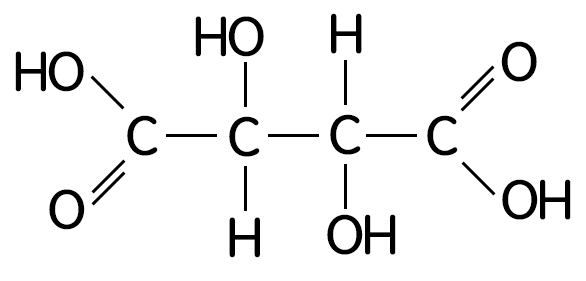 SummenformelC4H6O6Gewinnungmeist aus Weinstein [Calcium- oder Kaliumhydrogentartrat], der sich bspw. bei der Weinlagerung im Fass absetztdaher dekantiert man übrigens Rotwein vor dem Trinken vom schlecht löslichen Weinstein-Rest in der FlascheBedeutungKalium-Natriumartrat [Seignettesalz] als alkalische Fehlingsche Lösung II [ein Bestandteil der Reagenz zum Nachweis von Einfachzuckern]; Verwendung in der Lebensmittelindustrie [z.B. Weingummi, Gelee, Konditorwaren, Eis, Limonaden, Kunsthonig usw.] und bei der ArzneimittelherstellungZitronensäurewissenschaftlicher Name2-Hydroxypropan-1,2,3-tricarbonsäure, auch CitronensäureGeschichtliches1784 durch Carl Wilhelm Scheele aus Zitronensaft isoliertEinordnunggesättigte Tricarbonsäure [mit 3 Carboxygruppen und 1 Hydroxygruppe]SalzeCitrate [Zitrate]natürliche Vorkommenals Stoffwechselprodukt in allen Lebewesen; Basis zur Synthese vieler Aminosäuren; in nahezu allen Früchten [z.B. in Zitronen, Orangen, Limetten, Äpfeln, Himbeeren, Sauerkirschen, Johannisbeeren, Weintrauben], in NadelhölzernStrukturformel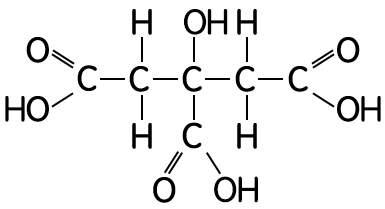 SummenformelC6H8O7Gewinnungtraditionell direkt aus Zitrusfrüchten oder industriell [biotechnologisch] aus zuckerhaltigen Produkten wie Melasse oder Mais mit Hilfe spezieller SchimmelpilzeBedeutungStoffwechselprodukt in allen Organismen, wichtiges Zwischenprodukt der biologischen Oxidation [Zellatmung]; Säuerungs- und Konservierungsmittel; Verwendung in Reinigungsmitteln sowie als Wasserenthärter und Entkalkungsmittel im Haushalt [z.B. Badreiniger, Waschmaschinen-Entkalker]; Natriumcitrat zur Verhinderung der Blutgerinnung in Blutkonserven nach dem Blutspenden; Einsatz in Nahrungsergänzungsmitteln; in Lebensmitteln als Säureregulator bzw. Säuerungs- und Konservierungsmittel; in der Kosmetik- und Pharmaindustrie; als RostentfernerBrausepulverenthält meist feste Zitronen- oder Weinsäure und Natriumhydrogencarbonat [Natron, NaHCO3] – beim Zusatz von Wasser bildet sich Kohlenstoffdioxid [Kohlensäure]Reaktion von Zitronensäure mit NatronC6H8O7 + 3 NaHCO3  Na3C6H5O7 + 3 H2O + 3 CO2KariesförderungZitronensäure löst Calcium aus dem Zahnschmelz und verursacht wie andere Säuren KariesÄpfelsäurewissenschaftlicher Name2-Hydroxybutan-1,4-disäure, auch Apfelsäurenatürliche Vorkommenin vielen Früchten wie z.B. Äpfeln, Quitten, Weintrauben, Stachelbeeren; verantwortlich für den sauren Geschmack von Äpfeln u.a. Früchten [je reifer, umso mehr davon wird abgebaut – dadurch wird verhindert, dass sie von Tieren gefressen und so keine unreifen Samen verteilt werden]Zwischenprodukt in vielen StoffwechselprozessenEinordnunggesättigte Dicarbonsäure [mit 2 Carboxygruppen und 1 Hydroxygruppe]Strukturformel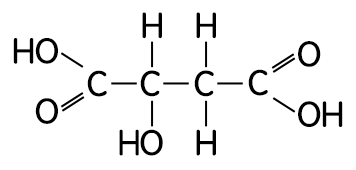 SummenformelC4H6O5BedeutungZusatzstoff in der Lebensmittelindustrie, z.B. zu KartoffelchipsOxalsäurewissenschaftlicher NameEthandisäureGeschichtlichesim Sauerklee 1769 entdeckt und daher auch als Kleesäure bezeichnetnatürliche Vorkommenin vielen Pflanzen, z.B. in Sauerklee [Oxalis spec.], Sauerampfer, Rhabarber, Sternfrüchten [Carambola], Mangold, Spinat, Petersilie, Kakao und Schokolade, roten Rüben, vielen Küchenkräutern sowie vielen Teesje älter die Pflanze umso höher der Gehalt an OxalsäureSalzeOxalateWirkungen im Organismusin höherer Konzentration gesundheitsschädlich – ältere Pflanzen [z.B. Rhabarber] sollte man daher nicht verzehrenBildung von Blasen- und Nierensteinen [Calciumoxalat]; behindert die Eisenaufnahme im Körper und beeinträchtigt den Calciumhaushalt [Herzschäden sind möglich]Strukturformel [Valenzstrichformel] und Molekülmodellvereinfachte Strukturformel, HalbstrukturformelHOOC—COOH SummenformelC2H2O4StrukturbeschreibungMoleküle mit zwei einfach gebundenen Kohlenstoffatomen; jedes ist Bestandteil der beiden Carboxygruppen; eine Alkandisäure (einfachste Dicarbonsäure)Benzoesäurewissenschaftlicher NameBenzencarbonsäure, auch Carboxybenzennatürliche Vorkommenim Harz [Benzoe] einiger Storaxbaumgewächse in Südostasien, das als Weihrauch benutzt wird [und meist nicht vom echten Weihrauchbaum]; außerdem in vielen Früchten enthalten [z.B. Heidelbeeren, Himbeeren, Pflaumen] sowie in Milch, Milchprodukten und HonigBeschreibungaromatische Monocarbonsäure [Benzolabkömmling, bei dem ein Wasserstoffatom durch eine Carboxygruppe ersetzt ist]SalzeBenzoatewichtige Eigenschaftenfarbloser, kristalliner Feststoff; charakteristisch riechend; brennbar; schwer wasserlöslich; gut löslich in Ethanol oder Methanol; ätzend und gesundheitsschädlichvereinfachte Strukturformel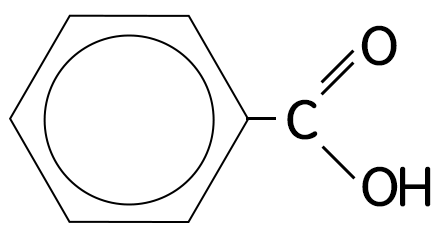 SummenformelC7H6O2VerwendungBenzoesäure oder Benzoate als Konservierungsmittel in der Lebensmittel- und Futtermittelindustrie sowie KosmetikaBenzoesäureester als Duft- und AromastoffeSalicylsäurewissenschaftlicher Name2-Hydroxybenzencarbonsäurenatürliche Vorkommenin Blättern, Blüten und Wurzeln einiger Pflanzen sowie in der Rinde verschiedener WeidenSalzeSalicylateNamensgebungdurch Vorkommen in der Weide, Gattung Salix, da Salicylsäure früher aus Weidenrinde gewonnen wurde [heute erzeugt man sie fast nur noch künstlich]wichtige Eigenschaftenweißer Feststoff, unangenehm süß-säuerlich schmeckende Kristalle, relativ schlecht wasserlöslich, aber gut in Ethanol lösbarWirkung in PflanzenEinflüsse auf Wachstum und Entwicklung; Regulation bei Hitze und Trockenheitvereinfachte Strukturformel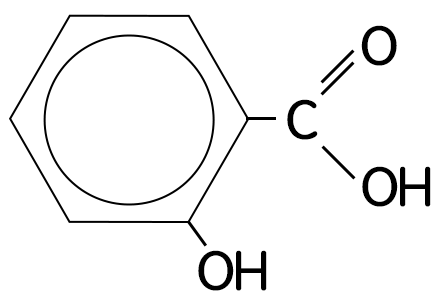 SummenformelC7H6O3Bedeutung historischEinsatz von Weidenrinde gegen Fieber und Kopfschmerzen [allerdings mit zu viel Nebenwirkungen, z.B. Blutungen]Bedeutung heuteHerstellung von Farb- und Riechstoffen, Mitteln gegen Durchfall; Salicylsäure selbst als Konservierungsmittel in Kosmetika sowie zur Behandlung von Akne, Warzen und Hühneraugen;Salicylsäureester in der Pharma-, Parfüm- und Kosmetikindustrie [bekanntester Ester ist ASS, außerdem Salicylsäureethylester mit minzartigem Geruch für Kosmetika und Salicylsäuremethylester in Badezusätzen, als Kaugummiaroma "Wintergreen" in Nordamerika und in Mitteln gegen Rheuma]Acetylsalicylsäure [ASS]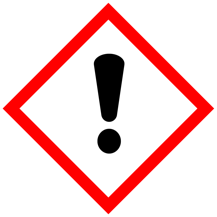 ErläuterungenVeresterung der Salicylsäure zu Acetylsalicylsäure, die unter dem Namen "Aspirin" bekannt wurde und [mit besserer Verträglichkeit] heute u.a. gegen Fieber, Kopfschmerzen, Entzündungen usw. eingesetzt wird [an Stelle der OH-Gruppe wird die Atomgruppe —O—CO—CH3 hinzugefügt]Struktur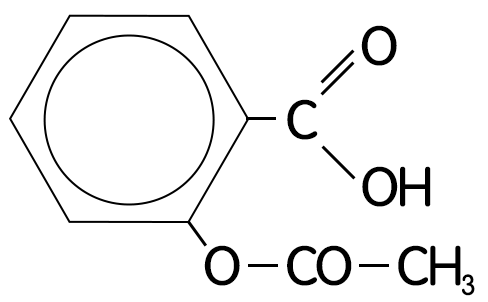 Einige 2-Aminosäuren2-AminosäurenBausteine der Eiweiße [Proteine] in allen Lebewesen; beim Menschen gibt es 20 proteinogene [eiweißaufbauende] Aminosäuren (daher hier nur wenige Beispiele)essenzielle [unentbehrliche] Aminosäurenlebensnotwendige Aminosäuren, die unser Körper nicht allein aufbauen kann [Bausteine oder Stoff selbst muss z.B. mit der Nahrung zugeführt werden], z.B. Phenylalanin, Valin, Tryptophan und Lysinnichtessenzielle [entbehrliche] Aminosäurenlebensnotwendige Aminosäuren, die unser Körper selbst herstellen kann [müssen nicht mit der Nahrung zugeführt werden], z.B. Alanin, Arginin, Cystein und GlycinGrundstruktur und Beispieleendständig eine Carboxy- sowie am 2. C-Atom eine Aminogruppe; ansonsten sehr verschiedene Molekülreste [R] möglichAminosäurereihenfolge im Proteinmolekül[Aminosäuresequenz] ist für jedes Eiweiß charakteristisch; wird durch die Erbinformation festgelegt [3 aufeinanderfolgende organische Basen in der DNA verschlüsseln eine Aminosäure im zu bildenden Eiweiß]Ascorbinsäure [Vitamin C]natürliche Vorkommenin allen Obst- und Gemüsesorten; besonders große Mengen enthalten in:wichtige Eigenschaftenweißer, kristalliner Feststoff, gut wasserlöslich; gegen Licht, Luft und Wärme relativ beständig [Kochen reduziert den Gehalt in Obst oder Gemüse]Bedeutung und Wirkung im menschlichen OrganismusReduktionsmittel und Radikalfänger im Körper; wichtig bei der Eiweißsynthese sowie der Fettverbrennung im Körper; regt die körpereigene Abwehr anTagesempfehlung: 100 mg/Tag [stillende Mütter und Schwangere bis zu 150 mg; große Mengen über 200 mg scheidet der Körper meist aus; Maximalmengen mit 3000 mg und mehr können langfristig schädigend wirken, z.B. Nierensteine begünstigen oder Durchfall auslösen bzw. Oxalsäure umgewandelt werdenernährt man sich vielseitig und gesund, vor allem von frischem Obst und Gemüse, so gibt es weder Mangelerscheinungen noch Überdosierungsgefahr]Verwendungin der Lebensmittelproduktion als Konservierungs- und Säuerungsmittel; Verhinderung des Braunwerdens [durch Luftsauerstoff und Enzyme; z.B. bei Apfelsaft, frisch geschnittenem Obst oder Gemüse – so beträufelt man es oft mit etwas Zitronensaft und es bleibt ansehnlich]GeschichtlichesVitamin-C-Mangel verursacht die Vitaminmangelerkrankung Skorbut [u.a. Zahnfleischbluten, Verlust der Abwehrkräfte, schlecht heilende Wunden, Erschöpfung, Hautprobleme etc.], wodurch bei Seefahrern früher auf Segelschiffen der Zahnausfall drohte [weil kein Frischobst sich sehr lange hielt] und später zum Tod führte; erst im 18. Jahrhundert stellte man den Zusammenhang mit der Ernährung fest und nahm von da ab Sauerkraut, Malz und Zitronensaft mit an Bord; mit der Dampfschifffahrt hatte sich das Problem schnell erledigtLexikon einiger Fachbegriffefunktionelle GruppeAtomgruppe in organischen Molekülen, die die Stoffeigenschaften wesentlich bestimmt [z.B. Hydroxygruppe bei Alkoholen oder Carboxygruppe bei Carbonsäuren]Reaktionswärmeexotherm [Abgabe von Wärmeenergie] ΔH = –n kJ · mol –1 [bzw. Q = –n kJ · mol –1endotherm [Aufnahme von Wärme] ΔH = +n kJ · mol –1 [bzw. Q = +n kJ · mol –1]oft mit Q statt ΔH angegeben (Q für Wärmemenge); Schreibweise der Einheit kJ · mol-1 auch als kJ/mol möglich; n o.a. Buchstabe als Variable für beliebige Zahlenangabe Bei umkehrbaren Reaktionen gilt die Angabe für die Hinreaktion
[für die Rückreaktion dann das Gegenteil]!umkehrbare ReaktionEinstellung eines chemischen Gleichgewichts zwischen Hin- und Rückreaktion; gekennzeichnet mit einem Doppelpfeil ⇄Aminogruppefunktionelle Gruppe aller Aminosäuren, bestehend aus einem Stickstoff- und zwei Wasserstoffatom —NH2; Aminosäuren sind Carbonsäuren mit mindestens einer Aminogruppe, aus denen Eiweiße [Proteine] aufgebaut sindEsterReaktionsprodukt der Reaktion eines Säure mit einem Alkohol funktionelle GruppeSubstitution, Substitutionsreaktionorganisch-chemische Reaktionsart, bei der zwischen den Teilchen der Ausgangsstoffe Atome oder Atomgruppen ausgetauscht werdenKondensation [im chemischen Sinne]Substitution, bei der einfach gebaute anorganische Moleküle [z.B. Wasser] als Nebenprodukt entstehenVeresterungKondensation [Substitution], bei der aus einem Alkohol und einer Säure ein Ester und Wasser entstehenHydrolyseSubstitution, bei der ein organischer Stoff mit Wasser reagiertVerseifungHydrolyse eines Esters, wobei Säure und Alkohol entstehengesättigtzwischen C-Atomen des Alkylrestes liegen ausschließlich Einfachbindungen vorungesättigtzwischen C-Atomen des Alkylrestes liegt mindestens eine Mehrfachbindung vorMonocarbonsäureCarbonsäuremolekül mit einer Carboxygruppe, z.B. Propansäure CH3—CH2—COOHDicarbonsäureCarbonsäuremolekül mit 2 Carboxygruppen, z.B. Ethandisäure [Oxalsäure] 
HOOC—COOHHydroxycarbonsäurez.B. Milchsäure [2-Hydroxypropansäure] CH3—CH(OH)—COOHungesättigte CarbonsäureCarbonsäure mit mindestens einer Mehrfachbindung zwischen C-Atomen, z.B.
Propensäure [Acrylsäure] CH2=CH—COOHAggregatzustände in Reaktionsgleichungen(g) gasförmig [gaseous], (l) flüssig [liquid], (s) fest [solid]; (aq) wässrige LösungQuellenangaben und HinweiseDie Inhalte dieser Webseite wurden urheberrechtlich durch den Autor zusammengestellt und eigenes Wissen sowie Erfahrungen genutzt. Bilder und Grafiken sind ausschließlich selbst angefertigt.Für die Gestaltung dieser Internetseite verwendeten wir zur Information, fachlichen Absicherung sowie Prüfung unserer Inhalte auch verschiedene Seiten folgender Internetangebote: wikipedia.de, schuelerlexikon.de, seilnacht.com; darüber hinaus die Schroedel-Lehrbücher Chemie heute SI sowie SII [Ausgaben 2004 bzw. 1998 für Sachsen] und das Nachschlagewerk Duden Basiswissen Chemie [Ausgabe 2010]. Zitate oder Kopien erfolgten nicht.3D-Molekülmodelle wurden mit dem MolView Open-Source Project [molview.org] erzeugt.Dieses Skript wurde speziell auf dem Niveau der Sekundarstufe I erstellt.Schreibweisen mit StrukturformelnSchreibweisen mit StrukturformelnSchreibweise in Summenformeln oft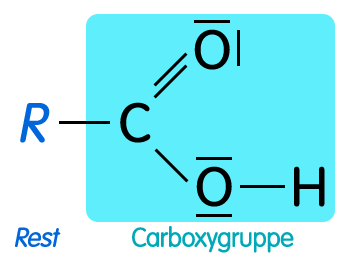 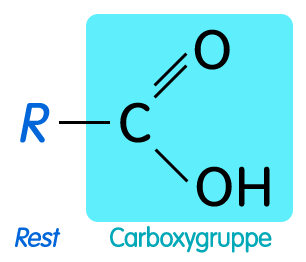 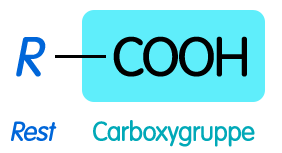 Gefahrstoffkennzeichnung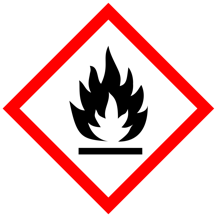 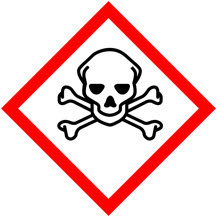 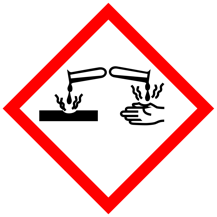 Gesundheitsgefahrenschmerzhafte Hautverätzungen mit Blasenbildung möglich, Dämpfe verätzen die Atemwege, Verschlucken ist infolge der ätzenden Wirkung sehr gefährlich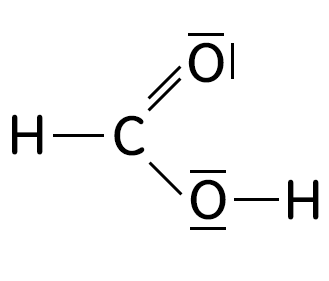 Methansäure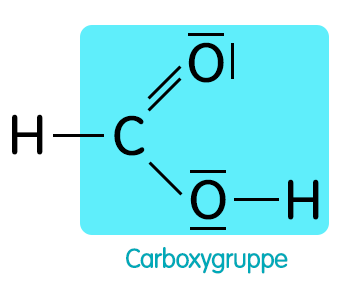 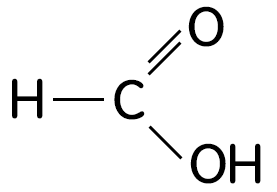 (vereinfacht)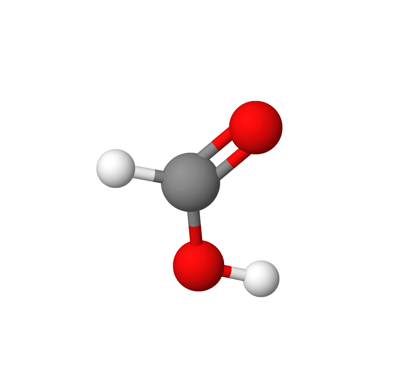 GefahrstoffkennzeichnungGesundheitsgefahrenVerätzungen von Haut und Schleimhäuten durch höherkonzentrierte Säure möglich; Dämpfe verätzen die Atemwege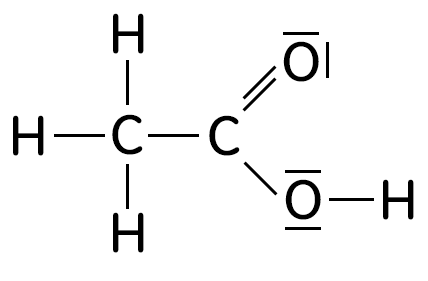 Ethansäure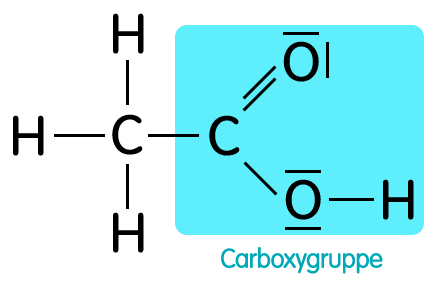 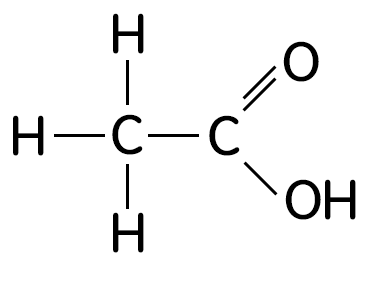 (vereinfacht)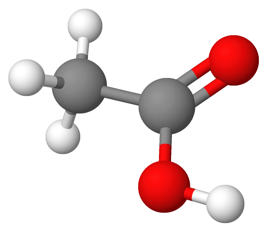 GefahrstoffkennzeichnungGesundheitsgefahrenDämpfe und Flüssigkeit wirken ätzend [auch in Verdünnung] auf Augen, Schleimhäute und Haut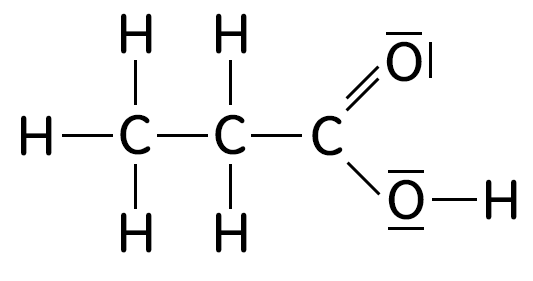 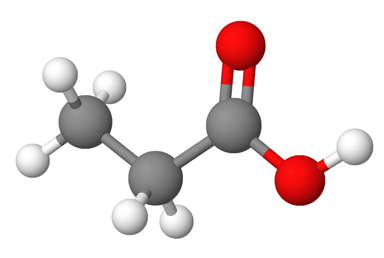 GefahrstoffkennzeichnungGesundheitsgefahrenDämpfe reizen Augen und Atmungsorgane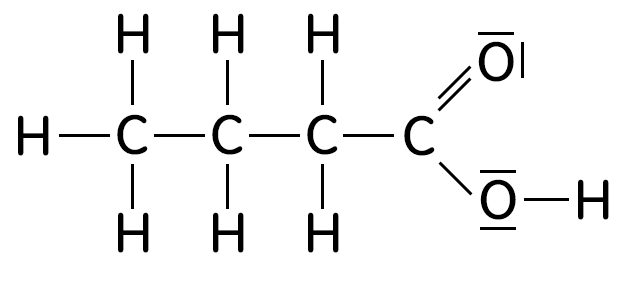 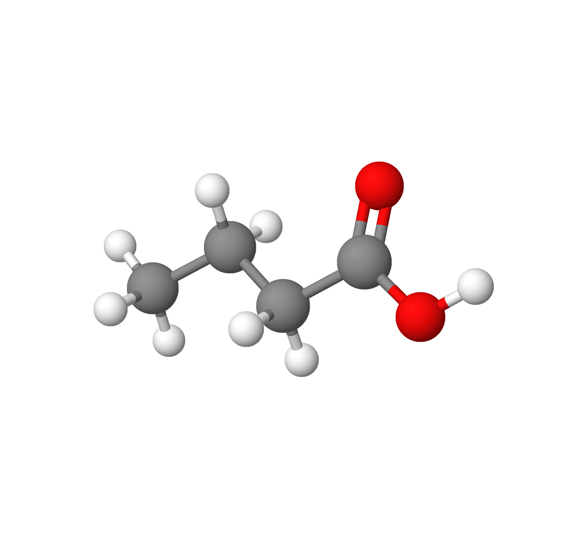 Fettmolekül schematisch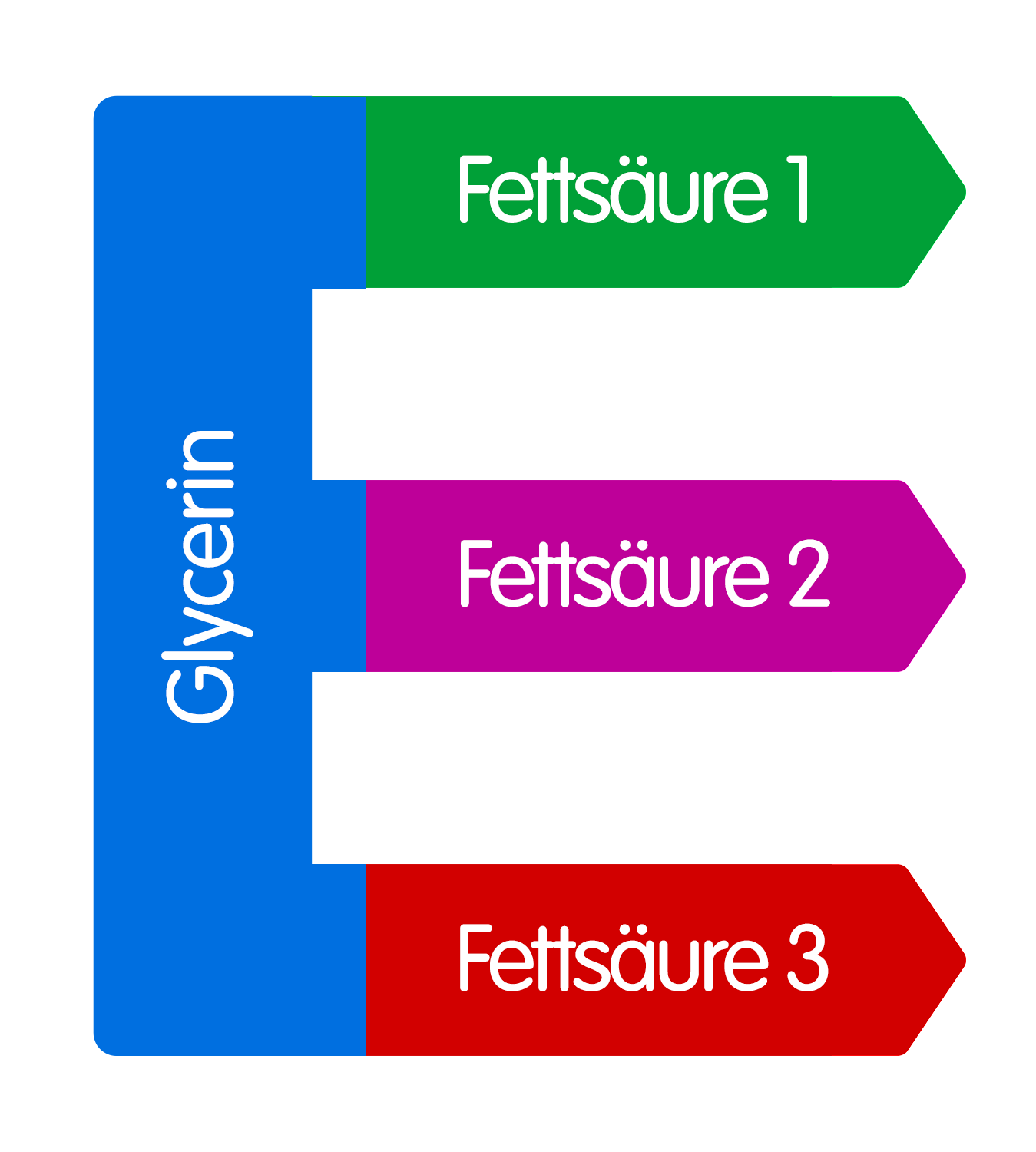 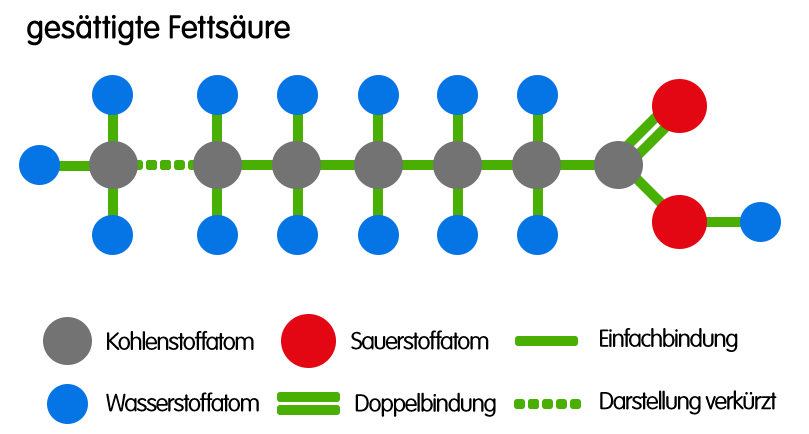 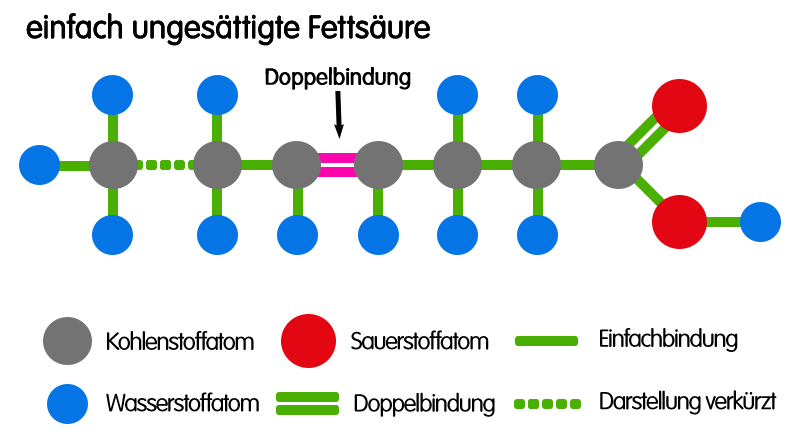 Gruppe der FettsäurenHerkunft vor allem ...gesättigte Fettsäuren
nur Einfachbindungen zwischen Kohlenstoffatomenz.B. Buttersäure C3H7COOH; Palmitinsäure C15H31COOHtierische Fette (bei Zimmertemperatur fest)einfach ungesättigte Fettsäureneine Doppelbindung zwischen C-Atomenz.B. Ölsäure C17H33COOH; Erucasäure C21H41COOHpflanzliche Öle, fetter Fisch (bei Zimmertemperatur meist flüssig) [fette Öle]mehrfach ungesättigte Fettsäurenmindestens zwei Doppelbindungen zwischen C-Atomenz.B. Linolsäure C17H31COOH; Arachidonsäure C19H31COOH pflanzliche Öle, fetter Fisch (bei Zimmertemperatur meist flüssig) [fette Öle]HerkunftBausteineVorkommen z.B.pflanzliche FetteGlycerin und FettsäurenRaps, Sonnenblumenkerne u.a. ölhaltige Samen sowie Nüsse, Schalen von Orangen u.a. Zitrusfrüchten usw.tierische
FetteGlycerin und FettsäurenFleisch, Wurst, Käse, Milch und Milchprodukte, Fisch ...FettsäureTrivialnameFormelVorkommenButansäureButtersäureC3H7COOHMilchfett, Schweiß, ButtersäuregärungHexansäureCapronsäureC5H11COOHMilchfett, ButtersäuregärungOctansäureCaprylsäureC7H15COOHKokosfett, MilchfettDecansäureCaprinsäureC9H19COOHviele Tier- und PflanzenfetteDodecansäureLaurinsäureC11H23COOHin Milch- und PflanzenfettenHexadecansäurePalmitinsäureC15H31COOHviele Tier- und PflanzenfetteHeptadecansäureMargarinsäureC16H33COOHin Rindertalg und ButterfettOctadecansäureStearinsäureC17H35COOHviele Tier- und PflanzenfetteTetracosansäureLignocerinsäureC23H47COOHErdnussöl u.a. Pflanzenfette, HolzHexacosansäureCerotinsäureC25H51COOHBienenwachse, CarnaubawachsFettsäureTrivialnameFormelVorkommenHexadeca-9-ensäurePalmitoleinsäureC15H29COOHMilchfett, Fischtran, PflanzenfetteOctadeca-9-ensäureÖlsäureC15H29COOHin allen FettenEicosa-11-ensäureGondosäureC19H37COOHRapsöl, JojobaölDocosa-11-ensäureCetoleinsäureC21H41COOHPflanzen- und FischöleDocosa-13-ensäureErucasäureC21H41COOHRapsöl und SenfölFettsäureTrivialnameFormelVorkommenOctadeca-9,12-diensäureLinolsäureC17H31COOHz.B. Distelöl, Sonnenblumenöl, TraubenkernölOctadeca-9,12,15-triensäure-LinolensäureC17H29COOHz.B. Leinöl, Walnussöl, Hanföl, Sojaöl, RapsölOctadeca-8,10,12-triensäureCalendulasäureC17H29COOHz.B. RingelblumensamenOctadeca-6,9,12,15-teraensäureStearidonsäureC17H27COOHz.B. Pilze, Algen, Hanföl, JohannisbeersamenEicosa-5,8,11,14-teraensäureArachidonsäureC19H31COOHz.B. Tierfette, FischtranEicosa-5,8,11,14,17-pentaensäureTimnodonsäureC19H29COOHz.B. FischölDocosa-13,16-diensäureDocosadiensäureC19H29COOHz.B. Sonnenblumenöl, LebetranDocosa-4,7,10,13,16,19-hexaensäureCervonsäureC21H31COOHz.B. Fischölwichtige Eigenschaftenfast geruchlose, farblose, ölige Flüssigkeit; gut löslich in Wasser sowie in Ethanol; wirkt antibakteriell; konzentriert ätzendGefahrstoffkennzeichnungMilchproduktErläuterungenSahne [Rahm]Milchfett, das sich auf der Oberfläche von Rohmilch allmählich absetzt bzw. beim Entrahmen hergestellt wird; ca. 30% FettCrème doubleSüßrahmprodukt mit 40% FettCrème fraîcheSauermilchrahm mit 30% FettanteilSchmandSauermilchprodukt mit 20% FettSaure SahneSauermilchprodukt mit 10% FettQuarkSauermilchprodukt aus Voll- oder MagermilchJoghurtSauermilchprodukt mit 10% Fett und weniger; durch bestimmte Milchsäurebakterien erzeugtKefirSauermilchprodukt, das mit Hilfe von Hefepilzen sowie bestimmten Milchsäure- und wenigen Essigsäurebakterien erzeugt wird und etwas Kohlensäure und Alkohol enthält; dafür eigenen sich z.B. Kuh-, Ziegen-, Schafs- oder Stutenmilch und er ist ziemlich gesundKäsefestes Milcherzeugnis, das durch Gerinnung des Eiweißes Casein gewonnen, anschließend verarbeitet sowie unterschiedlich lang gelagert wird; die Milch kann von Kühen, Schafen, Ziegen, Büffeln, Kamelen etc. stammenwichtige Eigenschaftenfarb- und geruchloser Feststoff, säuerlich schmeckend, gut wasserlöslich, stark ätzend [hinterlässt schmerzhafte Wunden]Gefahrstoffkennzeichnungwichtige Eigenschaftenfarbloser, geruchloser Feststoff; säuerlich schmeckend; gut wasserlöslich; desinfizierendGefahrstoffkennzeichnungSalzeMalatewichtige Eigenschaftenweißer, pulvriger Feststoff, gut wasserlöslichGefahrstoffkennzeichnungwichtige Eigenschaftenwasserfrei ein kristalliner Feststoff, farb- und geruchlos, gut wasserlöslichGefahrstoffkennzeichnung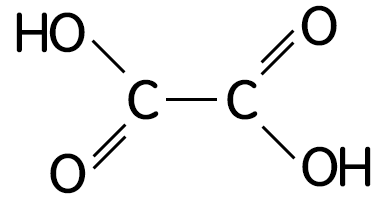 Ethandisäure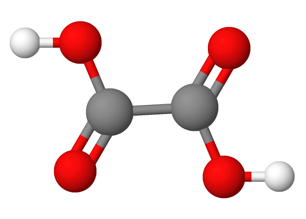 Gefahrstoffkennzeichnung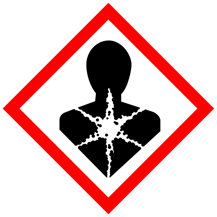 Wirkung im Organismuslungen- und augenschädigendGefahrstoff-kennzeichnungWirkung im menschlichen Organismusgesundheitsschädlich [kann z.B. zu Blutungen infolge Blutverdünnung sowie allergischen Reaktionen führen]; ätzend; verursacht teilweise Asthma und allergische Reaktionen; nierenschädigend; reizt Augenschleimhäute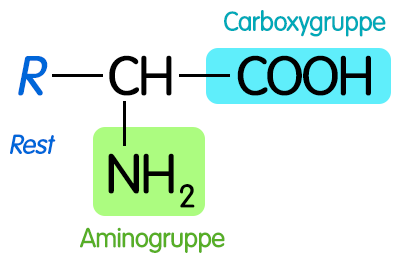 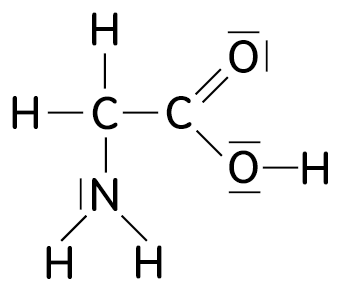 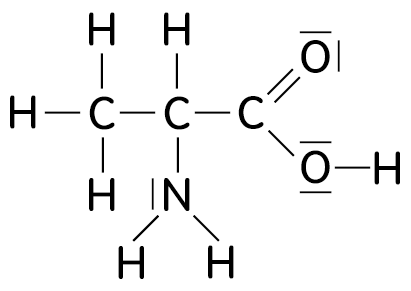 Aminosäurestruktur allgemein2-Aminoethansäure
Glycin2-Aminopropansäure
AlaninFruchtVitamin C in 100 gFruchtVitamin C in 100 gHagebutten1500 mgSanddorn800 mgGuaven300 mgSchw. Johannisbeeren180 mgPetersilie160 mgBrokkoli115 mgPaprika100 mgVogelbeeren98 mgKiwi80 mgErdbeeren50 mgZitronen, Orangen50 mgTomate40 mgAnanas20 mgSauerkraut20 mgStruktur und Eigenschaftenobwohl sie keine der typischen Säuregruppen [wie Carboxygruppen] besitzt, wirkt Ascorbinsäure sehr sauer [also neigt zum Abgeben von Wasserstoffionen]SalzeAscorbate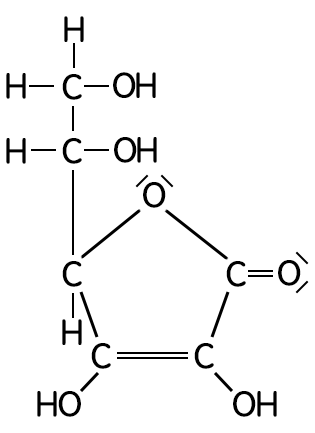 